THE GIBSON REPORT 01-22-18 – Compiled by Elizabeth Gibson, Esq., NY Legal Assistance GroupTOP UPDATESShutdownHere’s the general practice alert from AILA. In summary:         EOIR:  Varick is open, 26 Fed is not. Clerks have stated that there will be no morning or afternoon non-detained hearings today.         OCC: Until Congress passes an appropriations bill, the Office of Chief Counsel New York will only be receiving and processing mail for detained cases at Varick Street and ICE Hudson Valley.  The filing window at 26 Federal Plaza will be closed.  You may continue to file documents for the non-detained docket via eService.  However, those documents will not be processed until after we return to normal operations.          USCIS: Fee-funded activities remain open. A few specific exceptions are listed here.         Asylum Offices: Open for business as usual.         CBP: Open for business as usual with a few exceptions.         DOL: will  cease receiving and processing applications during the shutdown         DOS: scheduled passport and visa services in the United States and overseas will continueDACA         Who Can File For Renewal Right Now:o   DACA EXPIRED 9/5/2016 OR LATER (this is 2016 and not 2017)o   IN CURRENT DACA STATUS – the USCIS website says if your DACA is valid beyond 3/5/2018 you cannot file for renewal, but the legal community is pretty much in agreement that this is an error and that anyone with current DACA status can file for renewal now regardless of expiration date         Who Can File An Initial DACA Application Right Now:o   Individuals who had DACA previously, but it expired before 9/5/2016         No First Time Initial DACA Applications Are Being Accepted.  If someone has never had DACA before they cannot file for the first time now.         BUT: Keep in mind that this can all change any day given appeal to SCOTUS.TPS         Haiti;o   Termination of the Designation of Haiti for Temporary Protected Statuso   USCIS Announces Re-Registration Period Now Open for Haitians with TPSo   USCIS Guidance: Automatic Employment Authorization Document (EAD) Extension (Haiti)o   Practice Alert: USCIS Extends TPS and EADs for Haitians Whose Applications Remain Unadjudicatedo   DOJ Information on EADs for TPS Haiti         El Salvador:o   Termination of the Designation of El Salvador for Temporary Protected Statuso   USCIS Announces Re-Registration Period Now Open for Salvadorans with TPSo   DOJ Information on EADs for TPS El Salvador         Emergency Advance Parole for TPS is being denied at 26 FP: Legal Aid: TPS recipient from El Salvador, whose mother just passed away was denied for emergency advance parole at 26 FP this morning. He was charged the full fee. They asked him how he entered the country. It seems like they are trying to prevent people from curing their entries.EOIR Updates its Case Priorities and Immigration Court Performance Measures GuidanceEOIR issued a memorandum, that is effective immediately, and applies prospectively to all new cases filed and to all immigration court cases reopened, recalendared, or remanded, and rescinds all other prior memoranda establishing case processing or docketing priorities. AILA Doc. No. 18011834EOIR Releases OPPM on Change of Venue RequestsEOIR released Operating Policies and Procedures Memorandum 18-01, Change of Venue, stating that every Immigration Judge is required to ensure that “good cause has been shown” before granting a motion for change of venue. This OPPM replaces OPPM 01-02. AILA Doc. No. 18011733. [The memo also suggests that pleadings, removability, and types of relief be settled prior to change of venue from a detained court to a non-detained court and that the first appearance in non-detained court after such a motion be an individual hearing.]Possible changes for UACsKIND: L.A. asylum office is letting folks know there will be a few policy implemented for UACs in the next few weeks. The new policy will be to deny UAC jurisdiction for cases in which:1)      The child is over 18 years old,2)      The child has reunified with one or both parents, and3)      The child now has a legal guardian.Status DocketNY Immigration Court is now placing cases on a “status docket” if they having something pending before USCIS. This appears to be in lieu of administrative closure.DHS Opposing Termination for VAWA AdjustmentsLSNYC: I recently filed a motion to terminate a removal case because my client’s VAWA petition was approved. The IJ denied the motion because of DHS’s opposition. When I appeared at the master last week, the TA told me they’re no longer agreeing to termination where there’s a VAWA approval. Now I’m forced to handle the client’s adjustment before the IJ, albeit in 2020. Public Charge RegsIt is anticipated that a proposed rule will be issued by the President that will expand the definition of public charge, as well as its impact on a client's inadmissibility or deportability in the US. Although this has been rumored for some time, the administration appears to be getting the ball rolling. There is just conjecture at this time about what the proposed rule will be, but it is expected to be expanded to include not just cash assistance and long term institutionalized health, but also food stamps, medicaid, head start. Also expect that order will aim to go after sponsors for reimbursement, when they sponsored someone who later becomes a public charge.Trump administration's immigrant-crime hotline releases victims' personal informationAZ Republic: The release of private information by ICE underscores problems that have surfaced since ICE launched the Victims of Immigration Crime Engagement office, or VOICE, to "serve the needs of crime victims and their families who have been affected by crimes committed by individuals with a nexus to immigration."Update on Ravi RagbirHe has been brought to New York from Florida and is now in  in the Orange County Correctional facility. He is awaiting a Jan. 29 hearing. He would be thrilled to get letters. Please send a note to: Ravi Ragbir, ID 2018-00097, Orange County Correctional Facility, 110 Wells Farm Road, Goshen New York, 10924.US border patrol routinely sabotages water left for migrants, report saysThe Guardian: United States border patrol agents routinely vandalise containers of water and other supplies left in the Arizona desert for migrants, condemning people to die of thirst in baking temperatures, according to two humanitarian groups.LITIGATION/CASELAWMatter of W-Y-C- & H-O-B-, 27 I&N Dec. 189 (BIA 2018)(1) An applicant seeking asylum or withholding of removal based on membership in a particular social group must clearly indicate on the record before the Immigration Judge the exact delineation of any proposed particular social group.(2) The Board of Immigration Appeals generally will not address a newly articulated particular social group that was not advanced before the Immigration Judge.Justices to review travel ban challengeSCOTUSblog: The Supreme Court will hear oral argument on the challenge to President Donald Trump’s September 24 order, the latest version of what is often known as his “travel ban,” which limited travel from eight countries: Libya, Iran, Somalia, Syria, Yemen, North Korea, Venezuela and Chad. The announcement came in a brief order.Trump administration asks Supreme Court to intervene on DACASCOTUSblog: [On Jan. 18] the federal government went to the Supreme Court, asking it to intervene immediately in a legal dispute over whether the Trump administration can end DACA – and to rule on the dispute before the court’s summer recess.CA2 Finds No Federal Subject-Matter Jurisdiction Over Petitioner’s APA ClaimThe court found that there was no basis for federal subject-matter jurisdiction over the petitioner’s Administrative Procedure Act (APA) claim challenging USCIS’s denial of jurisdiction over his adjustment of status application. The court found that the APA does not empower courts to set aside agency action where other statutes preclude judicial review and that INA §242(a)(5) is a statute that precludes judicial review of the petitioner’s case. (Singh v. USCIS, 12/22/17) AILA Doc. No. 18011961.CA6 Holds That BIA Abused Its Discretion by Failing to Credit Petitioner’s EvidenceThe court held that the BIA abused its discretion in denying the petitioner's motion to reopen removal proceedings by failing to credit the facts presented by the petitioner's evidence that showed that she would be singled out for persecution by a Mexican drug cartel based on her family membership. The court also held that the BIA abused its discretion by summarily rejecting the petitioner's argument that she could not safely relocate to another area in Mexico. (Trujillo Diaz v. Sessions, 1/17/18) AILA Doc. No. 18011937.CA1 Denies Petition for Review, Finding No Plausible Claim of Legal ErrorThe court denied the petition for review where the IJ had previously found that the petitioner's testimony was insufficient to support her claim that she entered into the marriage on which her immigration petition had been based in good faith. The court found that there was no plausible claim of legal error, and that the court therefore could not substitute its assessment of the evidence for that of the IJ. The court also found that the BIA's finding that the petitioner had not demonstrated extreme hardship was supported by substantial evidence. (Gaitu v. Sessions, 12/22/17). AILA Doc. No. 18011847.CA9 Orders Government to Return Individual Removed to Mexico to the United Statesthe Ninth Circuit issued an order granting the petition for a writ of mandamus, ordering the government to return the petitioner to the United States by 1/16/18 and to provide him with his necessary medications. (Bringas-Rodriguez v. Sessions, 1/12/18). AILA Doc. No. 18011844.CA1 Dismisses Petitions for Review of Denial of Voluntary Departure for Lack of JurisdictionThe court dismissed the petitions for review of denial of voluntary departure to both members of a married couple, finding that the court lacked jurisdiction to review the immigration judge’s discretionary decision to deny voluntary departure. (De la Cruz Orellana v. Sessions, 12/18/17)AILA Doc. No. 18011837In lawsuits, same-sex couples say U.S. wrongly denied their children citizenshipWaPo; The lawsuits claim the State Department considers Blixt’s and Dvash-Banks’s children born “out of wedlock,” even though both couples are legally married.ACTIONSo   AILA: Call for Examples: RFEs or Denials Based on More than 12 Months of Practical Trainingo   AILA: Call for Examples: Experiences with Waivers for Individuals Impacted by Travel Bano   NYCLU Request for declarations: [NYCLU is] working on an amicus brief in pending habeas litigation before the SDNY in which we want to illustrate that detention is not required or necessary to effectuate removal. We are writing to ask for assistance from practitioners from around the country (1) whose clients have received bag and baggage/departure letters, and/or (2) whose clients have gone through particularly traumatic experiences as a result of ICE revoking an order of supervision (e.g.  where a client was suddenly re-detained when they had been planning for an orderly departure or where a client was detained ostensibly on the premise that removal is imminent, only then to sit in detention for weeks). If you have had clients in these situations and are available to complete the attached declaration, please send it to me (jwells@nyclu.org) and the NYU Immigrant Rights Clinic Clinic by the end of Tuesday, January 23, 2018.o   ACTION ALERT: #SaveTPS for Syria!o   Take Action: Protect TPS HoldersRESOURCES         DACA Fund Re-Opened for NYC Residents (New Economy Project)         DACA Renewal Infographic (attached)         AILA Practice Alert: Filing DACA Renewal Applications in the Wake of 1/9/18 Court Ruling         MS-13 as a Terrorist Organization: Risks for Central American Asylum Seekers by Jillian Blake         HHS Annual Update of Poverty Guidelines for 2018         How to Walk the Ethical Line-Being Less Stressed Out         Global Migration & Legal Ethics, Part II: Unauthorized Practice of Law and Foreign Corrupt Practice Act Issues         Global Migration & Legal Ethics: Confidentiality Considerations in Working with Foreign Counsel         FOIA Response for Guidance Related to Sworn Statements at Local USCIS Field Offices         HRF: Report Documents Administration’s Shameful Criminal Prosecution of Asylum Seekers at BorderEVENTS         1/22/18 Refuge Redesigned: Immigrants and Asylum Seekers discuss Homelessness and Housing         1/22-23/18 New York Immigration Coalition Member Congress: Strengthening Immigrant NY         1/23/18 FTC Webinar re: fighting fraud and identity theft in New York         1/23/18 USCIS Invitation: Form I-130, Petition for Alien Relative Teleconference         1/24/18 AIC: A half day discussion of the policy changes that are currently underway and what more lie ahead (teleconference option available).         1/25/18 New York's New Law on Sealing Criminal Records         1/25/18 Aggressive Removal Defense, Part 2: Motions Practice         1/26/18 NYIC: Jummah prayer on the anniversary of No Ban JFK         1/26/18 Before We Were Banned at ArtHelix         1/31/18 NY County DA SuppB Meeting 11am-noon, 80 Centre Street, Fl 5, FJC RSVP.         1/31/18 USCIS Invitation: Human Trafficking Indicators and Immigration Options Available to Victims of Human Trafficking Webinar         2/5/18 NY AILA CLE Deep-Screening for Immigration Relief post-DACA and TPS         2/8/18 Basic Immigration Law 2018         2/8/18 2 CREDIT CLE: Immigration Law-Hot Topics & Survey For The General Practitioners         2/9/18 Asylum, Special Immigrant Juvenile Status, Crime Victim, and Other Immigration Relief 2018         2/17/18 Real People. Real Lives. Women Immigrants of New York at Queens Museum         2/23/18 2018 Immigration and Asylum Law Conference (Federal Bar Association and New York Law School)         4/12/18 AILA 2018 Removal Defense Conference and Webcast         4/30/18 Working with Immigrants: The Intersection of Basic Immigration, Housing, and Domestic Violence Issues in California 2018 (Free)ImmProfMonday, January 22, 2018         ICE and Super Bowl 52         U.S. Government Shutdown: Throwing Gasoline on the Fire?Sunday, January 21, 2018         Mudslides in California coastal town take heavy toll on immigrants         Julia Preston: Lost in (Immigration) CourtSaturday, January 20, 2018         The Year of Living Dangerously: One Year of President Trump -- Top Five Most Memorable Moves by President Trump on Immigration Law and Enforcement. The Shutdown of the Federal Government.Friday, January 19, 2018         Supreme Court to Review Latest Travel Ban Case         How One Clinic Client Confirmed That Immigration Law Is For Me - Guest Post by Law Student Jasmine Pope         Discriminatory Immigration Policy, Past and Present         Trump Administration Asks Supreme Court to Review District Court Injunction in DACA Rescission CaseThursday, January 18, 2018         Executive Office for Immigration Review Seeks to Speed Up Case Disposition and Reduce Backlogs         Teaching Family-Based Migration In The Context of "Chain Migration" Rhetoric         Stories of the DREAMers         Foreign-Trained Doctors are Critical to Serving Many U.S. CommunitiesWednesday, January 17, 2018         From the Bookshelves: The Displaced: Refugee Writers on Refugee Lives by Viet Thanh Nguyen (Editor) (released (April 2018)         Canada Publicizes Long Odds on Asylum         Immigration Article of the Day: MS-13 as a Terrorist Organization: Risks for Central American Asylum Seekers by Jillian BlakeTuesday, January 16, 2018         Breaking News: Trump Administration to skip the Ninth Circuit and go straight to Supreme Court in DACA Rescission Case         At the Movies: Human Flow - Coming Soon To Prime [HD] | Amazon Studios (2:28)         Sheriff Joe is Running for Senate         Inside the tense, profane White House meeting on immigration         Scandinavia takes plenty of people from Trump’s ‘s------- countries’         Facebook Removes Post About ICE’s Conduct?         Immigration Article of the Day: Terrorist Watchlists by Jeffrey KahnMonday, January 15, 2018         Haitian-American Artist Watson Mere Takes MLK Day By Storm         How Criminalizing Communities of Color Has Driven the Anti-Immigrant Narrative         Summary of the Ruling in Regents of the University of California v. U.S. Department of Homeland Security         Migrant Quilt Project: Expressing Compassion for Migrants from Mexico and Central America Who Have DiedAILA NEWS UPDATEhttp://www.aila.org/advo-media/news/clipsDaily Immigration News Clips – January 19, 2018Aggregated local and national media coverage of major immigration law news stories being discussed throughout the U.S. on January 19, 2018NationalAssociated Press (AP) Suit: Judges Won't Weigh Bond in Carolinas Immigration CasesVice How Trump is splitting up Salvadoran-American families By Keegan Hamilton and Emma FidelLA Times Trump wants to kill two immigration programs, but doesn't seem to know how they work By Brian BennettCNN Gang of Six senators furiously trying to nail down support for immigration bill By Tal KopanReuters House passes short-term spending bill, Senate fight erupts By Richard Cowan and Amanda BeckerReuters Senators weigh days-long funding bill to boost immigration, spending talksReuters Congress to vote Thursday for funding bill to avoid government shutdown By Richard CowanReuters Trump administration appeals against 'Dreamer' immigrant ruling to top court By Lawrence HurleyWall Street Journal House Passes Stopgap Budget Bill; Senate Resistance Remains as Shutdown Looms By Natalie Andrews, Kristina Peterson, and Siobhan HughesWall Street Journal Stopgap Budget Bill Meets Resistance as Shutdown Looms By Natalie Andrews and Kristina PetersonWall Street Journal Donald Trump Wants Limits on Asylum Seekers in Immigration Talks By Laura MecklerWall Street Journal A Government Shutdown This Year Would Be Different By Joshua JamersonPolitico Senate in disarray with shutdown hours away By Burgess Everett and Seung Min KimPolitico Shutdown looms as Republicans struggle for votes By Josh Bresnahan, Rachael Bade, and Burgess EverettPolitico Pence still plans to leave D.C. Friday, despite shutdown drama By Matthew NussbaumPolitico Trump claims his stance on border wall 'has never changed or evolved' after Kelly reports By Louis NelsonPolitico McConnell plans for shutdown By Burgess Everett, Rachel Bade, and Seung Min KimCNN GOP leaders promise to whip hard-line immigration bill By Tal KopanCNN Trump says position on border wall 'has never changed or evolved' By Betsy Klein and Kaitlan CollinsCNN GOP Rep. on DACA deal: Little consistency from the White House By Sasha ZientsCNN Graham: You could be the Pope and Trump would still fire back By Maegan VazquezThe Hill Republican senator to oppose GOP's short-term funding bill By Julia ManchesterThe Hill Trump seeks to mend Kelly rift over immigration By Jordan FabianThe Hill Trump furious with Kelly for calling his immigration promises 'uninformed': report By Rebecca SavranskyFiveThirtyEight.com Why The Chances Of A Government Shutdown Suddenly Seem Higher By Perry Bacon Jr.FiveThirtyEight.com There's Been A Massive Shift To The Right In The Immigration Debate By Anna Maria Barry-JesterCrooked DEMOCRATS, IT'S NOW OR NEVER FOR DREAMERS By Brian BeutlerThe Marshall Project Trump Justice, Year One: The Demolition Derby By Justin GeorgeHuffPost Black, Asian, And Latinx Activists Protest Trump's 'Shithole' Comments By Kimberly YamBustle When Your Best Friend Is A DREAMer, Your Life Is Changed Forever, Too By Alicia MenendezWBEZ 2 Dreamers Discuss Helping Other Immigrants Amid Uncertainty By Odette YousefAP Haitians face hurdles after protected-status renewal delays By Philip Marcelo and Adriana Gomez LiconNew York Times 'Trump's Racism Is a Rallying Cry for Us': Miami Haitians See Opportunity in an Insult By Simon RomeroThe Washington Post Salvadorans have 60 days to apply for extension of protected status one last time By Maria SacchettiWall Street Journal Florida Deal to Detain Illegal Immigrants Gains Sheriffs' Support By Alicia A. CaldwellThe Hill California AG on reported ICE raids: Regardless of rumors, people have rights By Brett SamuelsMother Jones After Two Decades in America, This Family Is Terrified of Being Kicked Out By Noah LanardNew York Times Democrats Question Justice Dept. Power to Charge Sanctuary City Leaders By Katie BennerThe Washington Post Three-quarters of Americans think that an immigrant's country of origin shouldn't matter By Philip BumpThe American Prospect Paul Booth, 1943-2018 By Harold MeyersonA Beautiful Perspective Meet the woman confronting public figures with their immigrant histories By Sarah FeldbergNew York Times (Op-Ed) The Breakdown in Trust That Could Shut Down the Government By Steve IsraelNew York Times (Op-Ed) ICE Detained My Husband for Being an Activist By Amy GottliebWall Street Journal (Op-Ed) Immigration Is Practically a Free Lunch for America By Neel KashkariThe Washington Post (Opinion) If the government shuts down, Trump and the GOP will fully own it By Greg SargentThe Washington Post (Op-Ed) America treats illegal immigration worse than most crimes. Why? By Kenneth RothThe Washington Post (Op-Ed) José Andrés: How the immigration debate hits a restaurant kitchen By Chef Jose AndresThe Washington Post (Op-Ed) How the U.S. will replace immigrant workers with Puerto Ricans By Yarimar BonillaThe Hill (Op-Ed) Keep our family immigration system out of Dream Act negotiations By John YangThe Hill (Op-Ed) Congress doesn't need the president's permission By William O'KeefeThe Hill (Op-Ed) DACA is neither bipartisan nor in America's interest By RJ HaumanCity Limits (Op-Ed) CityViews: Congress is Deciding 800,000 Dreamers' Futures, Including Mine By Amalia Rojas EnriquezLocalKJZZ (Arizona) How U.S. Immigration Rules Affect International EntrepreneursNorthJersey.com Uncertainty over DACA puts 'Dreamers' on edge By Monsy AlvaradoSpectrum News (Texas) TEXAS DEMOCRATS DECRY LACK OF DACA DEAL By Max GordenThe Plain Dealer Husband of Columbus woman living in church gets help from Cleveland clergy (photos) By Michael SangiacomoNBC Miami Sheriffs From 17 Florida Counties Unveil Plan to Work Together With Immigration OfficialsVindicator UPDATE: Judiciary committee OK should delay Adi deportationNews 5 Cleveland Undocumented immigrant allowed to stay after hearing at immigration court in Cleveland By Amanda VanAllenHugo Observer Trump blames Senator Durbin for blowing immigration deal By Jody GillWTVA DONALD TRUMP'S DEALMAKING MYTHOLOGY MEETS DC REALITY. AGAIN.Houston Chronicle (Op-Ed) Foster: End Trump administration attack on legal immigration By Charles FosterCity & State (Op-Ed) NEW YORK MEMBERS OF CONGRESS SHOULD REJECT A BUDGET WITHOUT A DREAM ACT By Phil RamosDaily Immigration News Clips – January 18, 2018Aggregated local and national media coverage of major immigration law news stories being discussed throughout the U.S. on January 18, 2018NationalWall Street Journal Trump Administration Sets New Priorities for Immigration Courts By Alicia A. CaldwellThe Atlantic 'The Purpose of This From the Beginning Has Been to Cut Legal Immigration' By Ronald BrownsteinPolitico Justice official defends using terrorist report to bolster immigration stance By Louis NelsonNPR Why 'Legal Immigration' Doesn't Apply To Early Immigrants To The U.S. By Kelly McEversAssociated Press (AP) Democrats dig in on immigration By Steve Peoples and Nicholas RiccardiAP Judges rule for deported Mexican woman threatened by cartelsReuters Exclusive: Trump takes hard line on immigration, rejects 'horrible' bipartisan planReuters Trump chief of staff thinks Congress will keep government funded: Fox NewsNew York Times Trump Was Not 'Fully Informed' in Campaign Vows on Wall, Chief of Staff Says By Julie Hirschfeld Davis, Sheryl Gay Stolberg, and Thomas KaplanWall Street Journal Immigration Talks Continue as Government Shutdown Looms By Kristina Peterson, Laura Meckler, and Siobhan HughesWall Street Journal Sen. Graham Makes Pledge to Dreamers Amid Immigration Standoff By Joshua JamersonThe Washington Post Kelly expresses optimism about 'dreamer' deal without suggesting timeline By Ed O'Keefe, Mike DeBonis, Erica Werner, and Elsie ViebeckThe Washington Post Kelly calls some of Trump's campaign pledges on immigration, wall 'uninformed,' meeting attendees say By Ed O'KeefePolitico DACA-shutdown talks still stalled after Kelly meets with Dems By Heather Caygle, Seung Min Kim, and Elana SchorPolitico A shutdown showdown By Kelsey TamborrinoPolitico Trump's credibility crisis on Capitol Hill By Josh Bresnahan and Burgess EverttPolitico GOP opens door to weekend votes on spending, immigration By Jennifer ScholtesCNN John Kelly meets with Hispanic lawmakers amid DACA tension By Tal KopanCNN Republicans are going to get blamed for a government shutdown. Bigly. By Chris CillizzaCNN John Kelly: Immigration 'hardass' By Pamela Brown, Kevin Liptak, Jamie Gangel, Tal Kopan, and Lauren FoxCNN Republican Sen. Lindsey Graham: 'I'm not going to vote' for funding bill By Ashley Killough and Sunlen SerfatyCNN White House chief of staff: Durbin-Graham bill wasn't inclusive enough By Tal KopanCNN Graham, Durbin introduce bipartisan immigration bill despite setbacks By Tal Kopan and Daniella DiazThe Hill Senate DACA deal picks up GOP supporters By Jordain CarneyThe Hill White House kicks DACA fight back to Congress By Mike Lillis and Rafael BernalThe Hill Kelly told Dems some of Trump's immigration promises were 'uninformed': report By Brandon CarterThe Hill McConnell: Trump's support key for immigration legislation By Jordain CarneyRoll Call Bipartisan Immigration Bill Greeted by Big GOP Meh By Joe WilliamsHuffPost Senate Democrats Failed Dreamers In December. They Might Do It Again. By Elise FoleyHuffPost Congress Is Getting Close To Shutting Down The Government By Matt FullerAP Schools, groups plan for ways to help young immigrants By Sally HoPolitico Zuckerberg urges followers to call Congress on Dreamers By Steven OverlyInquistr Jewish activists And Rabbis Protest On Capitol Hill In Support Of Dreamers By Anna W. MoyaCenter For Public Integrity Dreamers to McCarthy: Step up and do right by us By Susan FerrissWall Street Journal Trump Administration Shuts Haiti Out of Seasonal Worker Program By Alicia A. CaldwellMiami Herald Trump deals Haiti another blow, ending participation in guest worker program By Jacqueline CharlesNaples Herald Haitians face hurdles after protected status renewal delays By Philip Marcelo and Adriana Gomez LiconAP Sheriffs, immigration officials unveil plan to work together By Tamara LushReuters U.S. judge may extend freeze on Indonesian immigrants' deportation By Nate RaymondPolitico How Would Trump's Immigration Crackdown Have Affected His Own Team? By Jennifer MendelsohnCNN For Detroit dad deported after 30 years in US, 'everything has changed' By Khushbu ShahThe Hill GOP rep on deported Detroit man: 'There are a bunch of sad stories' By Julia ManchesterUSA Today Deportation of Ohio woman was in error, appeals court says By Mark CurnetteReuters U.S. tech trade groups urge Trump to let spouses of H1b holders to work By Salvador Rodriguez and Yeganeh TorbatiWall Street Journal Former U.S. Ambassadors Urge Trump to Reassess View of Africa By Felicia SchwartzThe Hill Pro-immigrant group launches campaign following 's---hole' comments By Rafael BernalBloomberg Law Haiti Removed From Temporary Visa Eligibility List By Laura D. FrancisThe Washington Post (Editorial) Republicans coo reassurances at 'dreamers.' They're false.Houston Chronicle (Editorial) What's next after an immigration deal goes bust?Splinter Voices: The Case of the 'Perfect' Undocumented Immigrant By Katy ReckdahlNew York Times (Opinion) John Kelly, Deacon of Deportation By Charles M. BlowNew York Times (Opinion) A Modest Immigration Proposal: Ban Jews By Bret StephensWall Street Journal (Op-Ed) No Wall Will Keep Visitors From Overstaying Their Visas By Dave SeminaraThe Washington Post (Opinion) The biggest anti-immigration lie of them all By Jennifer RubinCNN (Op-Ed) Without immigration progress, America loses big By Gary ShapiroThe Hill (Op-Ed) Barbara Jordan's wisdom is needed in today's immigration debate By Brian LonerganThe Hill (Op-Ed) Avoiding the self-inflicted wound of a federal shutdown isn't hard By Michael O'HanlonLocalTampa Bay Times Pinellas sheriff, feds announce changes to controversial immigrant detention policy By Kathryn Varn and Tony MarreroWTTW A Look Inside the Complicated System of U.S. ImmigrationDetroit Free Press Dad facing deportation who is sole caregiver to ill wife takes refuge at Detroit church By Niraj WarikooFox 8 Cleveland Local clergy accompany Columbus man to ICE check-in By Roosevelt LeftwichWXYZ (Michigan) Protesters in Detroit call for passage of "Dream Act" By Kim RussellPhiladelphia Inquirer (Op-Ed) I'm a soldier in the U.S. Army but I could be deported if Congress doesn't act now to help Dreamers By Zion DirgantaraOmaha World-Herald (Op-Ed) Alejandra Ayotitla: The uncertain life of a Dreamer By Alejandra AyotitlaThe Lane Report (Op-Ed) OPINION: Immigration reform needed to fuel Kentucky's economy By Dave AdkissonSacramento Bee (Editorial) Stop the insanity: Californians in Congress should back Dreamers compromiseThe Star-Telegram (Editorial) Dreamers shouldn't be bait for getting a border wallDaily Immigration News Clips – January 17, 2018Aggregated local and national media coverage of major immigration law news stories being discussed throughout the U.S. on January 17, 2018NationalCNN Trump admin will appeal DACA ruling to Supreme Court By Ariane de VogueNew York Times Justice Dept., Fighting to Kill DACA, Asks for Supreme Court Review By Kate BennerThe Washington Post Trump administration links terrorism and immigration, but an expert doubts the math By Devlin BarrettCNN Trump admin touts stats linking immigration to terror By Laura JarrettAxios Immigration security report fails to connect with Trump's key reforms By Shane SavitskyBuzzfeed News The Trump Administration Is Promoting "Assimilation" For Immigrants With A New Terrorism Report By Dominic HoldenThe Republic Here are details of latest bipartisan DACA deal to protect DREAMers By Daniel Gonzalez and Dan NowickiReuters U.S. Homeland Security chief: did not hear Trump use vulgarity during meeting By Yeganeh Torbati and Lisa LambertThe Washington Post A burst of acrimony on Capitol Hill threatens immigration deal By Ed O'Keefe and Nick MiroffThe Hill Homeland Security secretary grilled over Trump comments By Jonathan EasleyAssociated Press (AP) Immigration deal distant as leaders try to avert shutdown By Alan Fram and Andrew TaylorAP AP News Guide: Big decisions await Congress on immigration By Andrew TaylorReuters Homeland Security Chief: Deporting 'Dreamers' Not Top Priority By Susan Heavey and Yeganeh TorbatiReuters House Republicans mull funding extension; 'Dreamer' deal not set By Richard Cowan and Susan CornwellReuters U.S. Hispanic Caucus head rejects Senate 'Dreamer' immigration dealNew York Times Right and Left React to President Trump's Comments on Immigration By Justin BankNew York Times A Typical 'Dreamer' Lives in Los Angeles, Is From Mexico and Came to the U.S. at 6 Years Old By Alicia Parlapiano and Karen YourishNew York Times Fearing DACA's Return May Be Brief, Immigrants Rush to Renew By Liz Robbins and Miriam JordanWall Street Journal Disputes Threaten 'Dreamer' Deal and a Government Shutdown By Laura Meckler and Kristina PetersonWall Street Journal White House Calls Immigration System Risky as Funding Deadline Looms By Natalie Andrews and Louise RadnofskyThe Washington Post The three strategies Republicans are using to defend (or dodge) Trump's 'shithole countries' comment By Amber PhillipsThe Washington Post Report: Trump Dismissed Congressional Black Caucus at Immigration Meeting By Josh Dawsey, Robert Costa, and Ashley ParkerPolitico DHS chief: Deporting Dreamers won't be a priority for ICE if talks fail By Louis NelsonPolitico House Republicans coalesce behind plan to avert shutdown By Rachel Bade, Sarah Ferriss, and Jennifer ScholtesPolitico Democrats face make-or-break moment on shutdown, Dreamers By Rachel Bade, Seung Min Kim, and Heather CayglePolitico Hope for the DREAM Act By Keisha Clukey and Eliza ShapiroPolitico White House: Focus should be on immigration policy, not vulgarity By Aubree Eliza WeaverCNN McConnell: Lawmakers shouldn't push for DACA deal this week By Daniella Diaz, Phil Mattingly, and Lauren FoxCNN Democrats are letting Republicans fundamentally reframe the immigration debate By Gregory KriegCNN Trump meets with GOP Haitian-American congresswoman amid fallout from obscene remarks By Kaitlan CollinsCNN Someone is lying about that 'shithole' meeting. And I think I know who. By Chris CillizzaCNN Clock ticking toward shutdown as Congress returns to one big spending mess By Lauren FoxCNN Trump says he wants immigrants from 'everywhere' By Betsy KleinCNN Bipartisan immigration plan fell short on border security: White HouseCNN How three elections are snarling the immigration fight By Stephen CollinsonThe Hill Haitian-American GOP lawmaker meets with Trump By John BowdenThe Hill Scarborough to Dems: Don't bail out GOP unless they give you DACA deal By Max GreenwoodThe Hill Bipartisan group to introduce DACA bill in House By Rafael BernalAl Jazeera Trump's America: 'Dreamers must make deal with devil' By Creede NewtonMSNBC Sen. Graham to 'Dreamers': 'We're not going to leave you behind' By Andrea MitchellVox The DACA deal that Congress is still working on in spite of Trump, explained By Dara LindCBS News Will Trump be able to cut an immigration deal with Democrats?Bloomberg Politics GOP Leaders Struggle to Avert Shutdown After Immigration Blow-Up By Laura Litvan and Anna EdgertonThe Atlantic Trump Might Finally Get His Shutdown By Russell BermanThe Week Seth Meyers and Trevor Noah explain why Trump's immigration vulgarity isn't the real story By Peter WeberNew York Magazine Why the Trump Administration's DACA Policy Is Indefensible By Eric LevitzThe State For immigration deal, Graham needs the Trump he plays golf with By Bristow MarchantThe Washington Post A Michigan father, too old for DACA, is deported after three decades in the U.S. By Derek HawkinsHuffPost Authorities Deport Man Who Had Lived In The U.S. For 30 Years By Willa FrejVice News Father of two who's lived in U.S. since he was 10 deported to Mexico By Alex LubbenBustle Who Is Jorge Garcia? The ICE Deported Him After 30 Years In The States By Mehreen KasanaFox 2 Metro Detroit immigrant deported to Mexico after 30 years in USKSRO 'A Nightmare': Family Bids Goodbye As Undocumented Father Of 2 Is Deported To MexicoLegal Intelligencer Keeping Up With All the Potential Changes to US Immigration By Michele MaderaLos Angeles Times For black immigrants here illegally, a battle against both fear and historic discrimination By Makeda EasterNPR Haitians Pour Into Canada, Among Them Families Fearing TPS ExpirationHouston Public Media How The Loss Of Temporary Protected Status For Salvadorans Could Affect Harvey Recovery By Davis LandNew York Times 'Your Visa Is Approved,' They Were Told. And Then It Wasn't. By Liz RobbinsAP Ohio businessman given deportation stay taken into custody By Lisa CornwellThe Washington Post Pregnant immigrant teen seeking abortion is released from government custody By Ann E. MarimowSF Gate Feds planning massive Northern California immigration sweep to strike against sanctuary laws By Hamed AleazizThe Washington Post Do lawmakers respond to immigrants' requests? The answer depends on ethnicity and race. By Micah Gell-Redman, Neil Visalvanich, Charles Crabtree, and Christopher J. FarissPolitico Trump's revenge on California: The Census By David SidersNPR Trump Adviser Krikorian Backs Shift To Merit-Based Immigration By Steve InskeepNew York Times (Opinion) Know-Nothings for the 21st Century By Paul KrugmanThe Washington Post (Opinion) Sens. Cotton and Perdue are outed for lying on Trump's behalf By Jennifer RubinThe Washington Post (Op-Ed) Fans of Trump's views on immigration should remember how figures like him targeted their ancestors By Hidetaka HirotaCNN (Op-Ed) How GOP made family reunification a dirty word By Karthick RamakrishanThe Hill (Op-Ed) Despite amnesty, DACA bill favors American wage-earners By Roy BeckThe Hill (Op-Ed) U.S. farmers need sound immigration policy for agricultural workforce By George RadonovichThe Hill (Op-Ed) There is a way to make illegal immigrants pay for Trump's wall By Steven KopitsThe Hill (Op-Ed) Dems, do not take the bait on family immigration By J. Kevin ApplesbySlate Magazine (Opinion) A Dreamer Deal, Delayed By Jim NewellBloomberg View (Opinion) Leave Immigration Alone Instead of Making It Worse By Noah SmithTeen Vogue (Op-Ed) I'm Salvadorian, Living in the United States Under Temporary Protected Status By Estefani AlarconLocalEvansville Courier & Press American-citizen children follow their deported dad to Mexico By Jessie HigginsTMJ 4 Two Washington County dairy farmers detained by immigration agentsWUSA TV Pastor denounces Trump's remarks with Pence at church By Chelsea CirruzzoAP (Arizona) Arizona group again helping immigrants renew DACA statusCleveland.com (Ohio) Clevelanders express disappointment over Trump's immigration comments: Ohio Matters By Mary KilpatrickJacksonville Progress (Texas) Texas counts DACA, Dream Act cost By John AustinDelmarva Now (Delaware) Salvadoran immigrant living 'the American dream' with Seaford restaurant By Taylor GoebelWLS (Illinois) Chicago priest on hunger strike due to inaction on DACABoston Herald 'We're headed for a showdown at the end of this week,' Sen. Edward J. Markey says By Laurel J. SweetNorthwest Arkansas Democrat Gazette Trump fixes DACA plight on Democrats, says they shun deal By Frank E. LockwoodWJRT Congressman Dan Kildee thinks a deal will be reached by Friday, averting government shut down By Amy HybelsRecord Bee Haitians, Salvadorans react to Trump By Tatiana Sanchez and Emily DeRuyWVNS Warner & Kaine Ask DHS to Reverse Decision Ending Protected Status for SalvadoransMiami Herald Stopped for a python show on South Beach, this immigrant now faces deportation By David OvalleCincinnati Enquirer Can courts stop deportation of paraplegic boy's caregiver? Yes. By Mark CurnutteVindicator UPDATE | ICE officials: Al Adi will be deportedThe Indypendent Prominent Immigrant Rights Leaders Fight Looming Deportations By Camille Baker and Emily BellMiami New Times New York Immigrant Activist Detained by ICE in Miami Might Be Deported Today By Jerry IanelliSeattle Times Activist Maru Mora-Villalpando says ICE using her deportation as 'intimidation tactic' By Nina ShapiroDetroit News Upton: Trump's slur a 'setback' for immigration reform By Jonathan OostingDetroit Free Press Too old for DACA, man who spent 30 years of his life in U.S. is deported By Niraj WarikooLas Vegas Sun (Editorial) How long should TPS recipients have to prove their worthiness?The Baltimore Sun (Editorial) DACA isn't dead yetCleveland.com (Editorial) Dreaming of a DACA deal and Presidential decorum: Darcy cartoon By Jeff DarcyWhittier Daily News (Op-Ed) Let's use attention on DACA to call for reform for all immigrants By Herberto SanchezDaily Immigration News Clips – January 15, 2018Aggregated local and national media coverage of major immigration law news stories being discussed throughout the U.S. on January 15, 2018NationalMic Chain migration: How conservatives created the transformative policy they're now attacking By Alison DurkeeToronto Star Trump is making it harder for Canadians to legally immigrate to the U.S., lawyers say By Daniel DaleNew York Times As Shutdown Talk Rises, Trump's Immigration Words Pose Risks for Both Parties By Jonathan Martin, Michael D. Shear, and Sheryl Gay StolbergThe Guardian Immigration policy progress and setback have become pattern for Dreamers By Sabrina SaddiquiMcClatchy DC Bureau Republicans question Lindsey Graham's clout as DACA negotiator By Emma DumainAP MLK III calls out Trump on alleged immigration commentsReuters 'Shithole' epithet turned immigration debate into new Trump drama By Richard CowanReuters Trump's profanity delights supporters, horrifies etiquette experts By Scott MaloneReuters U.S. ambassador to Panama resigns, says cannot serve TrumpReuters Africa calls Trump racist after 'shithole' remark By Ed Stoddard and Chris MfulaReuters Trump denies vulgar remarks about Haiti, African countries; condemnation mounts By Doina Chiacu and James OliphantReuters Top U.S. diplomat for refugees to leave post By Yeganeh TorbatiReuters South Africa protests to U.S. embassy over Trump "shithole" remarkReuters LeBron James says Trump has emboldened racists in the U.S. By Rory CarrollNew York Times In Trump's Remarks, Black Churches See a Nation Backsliding By Sabrina TaverniseNew York Times Trump's Immigration Remarks Outrage Many, but Others Quietly Agree By Patrick KingsleyPolitico Homeland Security secretary says she doesn't recall Trump's 'shithole' comment By Connor O'BrienPolitico Pence silent in wake of 'shithole' remark By Matthew NussbaumPolitico Demoralized Trump aides grapple with 'shithole'-gate By Annie Karni and Ben WhitePolitico Racism charges swarm Trump as 'shithole' debate rattles immigration talks By Matthew NussbaumPolitico Trump After Dark: Now it's a Hole Deal edition By Henry C. JacksonPolitico Romney rebukes Trump over 'shithole' commentCNN Trump's relationship with Graham takes a hit By Rebecca SchatzCNN Why focusing on 'shithole' totally misses the point By Chris CillizzaThe Hill DHS secretary on Trump's 's---hole' comments: 'I don't recall him saying that exact phrase' By John BowdenThe Hill Neo-Nazis celebrate Trump 's---hole' comment: He's 'on the same page as us' By John BowdenThe Hill McCain: Trump should respect that 'people from everywhere have made America great' By Josh DelkThe Hill Becerra: Trump showing us he is a racist By John BowdenThe Hill Trump allies see 's---hole' controversy as overblown By John EasleyThe Hill Senate Dem: Bipartisanship difficult with president who 'inflames' disagreements By Kyle BalluckThe Hill Vatican newspaper: Trump comments 'harsh and offensive' By Julia ManchesterThe Hill Haitian-American diplomats write open letter to Trump after 's---hole' remark By John BowdenThe Hill Schumer defends Durbin after GOP senator questions account of Trump meeting By John BowdenReuters U.S. resumes DACA applications after judge blocks end to program By Rich McKayReuters 'Dreamer' lives in limbo as Washington battles over immigration By Barbara GoldbergReuters Trump says 'I'm not a racist,' keeps door open for DACA deal By Steve HollandReuters Trump blames Senator Durbin for blowing immigration deal By Jeff MasonNew York Times DACA Participants Can Again Apply for Renewal, Immigration Agency Says Leer en español By Matt StevensNew York Times A DACA Question: Should Judges Use Local Cases to Halt National Orders? By Katie BennerNew York Times Hopes Dim for DACA Deal as Lawmakers Battle Over Trump's Immigration Remarks By Thomas Kaplan, Noah Weiland, and Michael D. ShearWall Street Journal For Evangelicals, a Change of Heart on Immigration By Ian LovettThe Washington Post Inside the tense, profane White House meeting on immigration By Josh Dawsey, Robert Coast, and Ashley ParkerThe Washington Post U.S. government, citing ruling, again will accept requests for DACA protection By Martin Weil and Clarence WilliamsThe Washington Post Hopes for immigration deal fade as lawmakers trade barbs and denials on Trump's use of vulgarity By Mike DeBonisPolitico Playbook Politico Playbook - 1.16.18 By Ian KullgrenPolitico McAuliffe: Trump should 'forget Stephen Miller' on Dreamers deal By Connor O'BrienPolitico Democrats negotiating 'in good faith' on Dreamers deal, Flake says By Connor O'BrienPolitico Feds resume accepting renewals from Dreamers By Josh GersteinPolitico Trump: 'Senator Dicky Durbin' lying about DACA meeting By Emily GoldbergPolitico Ryan squeezed by conservatives on DACA vote By Rachel BadeCNN Is marrying a US citizen a good option for a DACA recipient? By Natasha ChenThe Hill Paul: Both sides 'destroying the setting' for immigration compromise By Mallory ShelbourneThe Hill Dems fear 'Stephen Miller ambush' on immigration By Mike Lillis and Rafael BernalThe Hill This week: Time running out for Congress to avoid shutdown By Cristina Marcos and Jordain CarneyVox How a day that started with a bipartisan immigration deal ended with a "shithole" By Tara Golshan and Dara LindReuters Strangers at home, Salvadoran deportees welcomed at call centers By Nelson Renteria MezaQuartz "America is home": How Trump's immigration policies are upending Somali lives in the US By Abdi Latif DahirNew York Times Migrants Fleeing to Canada Learn Even a Liberal Nation Has Limits By Dan BilefskyNew York Times Activists and ICE Face Off Over Detained Immigrant Leader By Liz RobbinsNew York Times Workplace Raids Signal Shifting Tactics in Immigration Fight By Natalie KitroeffCNN ICE pledges immigration crackdown on businesses. Here's what it looks like By Parija KavalanzCNN Detroit man deported to Mexico after 30 years in US By Sasha ZientsCNN ICE releases California DACA student arrested after wrong turn at borderSlate Live Free or At Least Try By Mark Joseph SternWNYC At ICE Facilities, Solitary Confinement and Forced LaborThe Hill German magazine Der Spiegel shows Trump as devolved man in 'March of Progress' spoof By John BowdenThe Hill Airbnb runs ad following 'expletive-filled interest' in Haiti By John BowdenHuffPost (Opinion) Will Politics Trump Humanity as Syrians in America Risk Losing Humanitarian Protection? By Nadeen AljijakliThe Washington Post (Opinion) Trump's words reveal his misunderstanding of nation's history of immigration By Karen TulmultyNew York Times (Op-Ed) Democrats, Make a Deal With Trump to Protect Dreamers By Will WIlkensonNew York Times (Op-Ed) What Makes a Country Great? Meet Haiti's People. By Taneal JoachimWall Street Journal (Op-Ed) The Census Should Ask About Citizenship By Edward BlumThe Washington Post (Op-Ed) Trump's views on immigration aren't as bad as those in the 1920s. They're worse. By David AtkinsonCNN (Op-Ed) Say the words as plainly as Trump does By Jeff YangThe Hill (Op-Ed) Immigrants from 's---hole' countries make America great By Teresa PuenteThe Hill (Op-Ed) Trump must pair more respectful rhetoric with positive policies By Armstrong WilliamsThe Hill (Op-Ed) There's nothing wrong with Trump's desire for better immigrants By John Lott Jr.The Hill (Op-Ed) Curbing immigration means curbing job creation By John ArensmeyerThe Hill (Op-Ed) Citizenship for Salvadorans is right for the US By Michael E. AllisonThe Hill (Op-Ed) There is already a workable solution to immigration: Pay to stay By Sean O'NeillUSA Today (Op-Ed) On Dreamers and Border security, Congress Should Just Do It: Gov Rick Scott By Governor Rick ScottForbes (Op-Ed) The President In 1885 Didn't Stop Immigrant Friedrich Trump From Coming To America By Stuart AndersonLocalSan Antonio Express News What authority to local police have to enforce immigration laws? By Jason BuchMiami Herald County sends Trump the bill for holding immigration offenders. There's a discount. By Douglas HanksThe Post and Courier Sen. Tim Scott: Graham says reports of Trump's 'shithole countries' comment 'basically accurate' By Schuyler Kropf and Seanna AdcoxNewburgh Gazette AU ambassadors demand apology from Trump over 'shit hole' remarks on Africa By Denise BradleyKaplan Herald Trump feedback spotlight racial influence of migration platformKRWG Trump Remarks on Africa, Haiti, El Salvador New Low for His PresidencyThe Desert Sun (Arizona) Inland Empire residents at higher risk of having DACA revoked by Feds, lawsuit says By Rebecca PlevinKansas City Star (Opinion) No justification for Trump's action against El Salvadorans By Roger McCrummenYubaNet (Op-Ed) Frank Sharry: Following Trump's Latest Racist Remarks, A Moment of Truth By Frank SharrySalt Lake City Tribune (LTE) Letter: We need a solution for the Dreamers, posthaste By Ciriac Alvarez Valle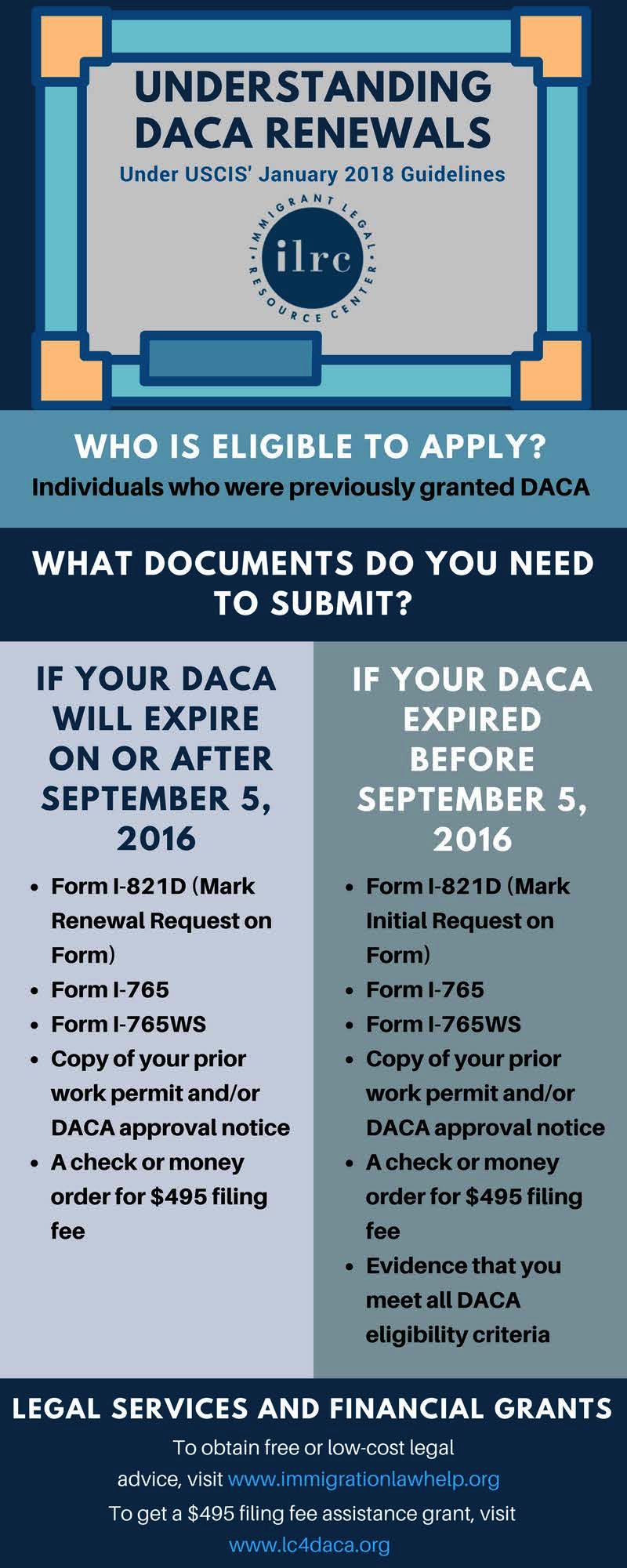 